“The Power of Change Agents: Teaching Caregivers Effective Communication Skills to Overcome the Multiple Barriers to Patient Safety and Transparency”Meeting Location:The Telluride Intermediate School at 721 W Colorado AveTelluride, CO 81435Organizers: Dave Mayer, Anne Gunderson, Kathy Pischke-Winn, Gwen SherwoodTSRC Host: Mark KozakBy the end of the learning sessions, medical students and nurses will be able to:Give an in-depth presentation that provides at least three reasons why open, honest and effective communication between caregivers and patients is critical to the patient safety movement and reducing risk in healthcare.Utilize tools and strategies to lead change specific to reducing patient harm.Implement, lead and successfully complete a Safety/QI project at their institution over the next twelve months.This program has only been possible because of the generous support and enthusiasm of:The Doctors Company, MedStar Health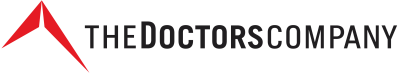 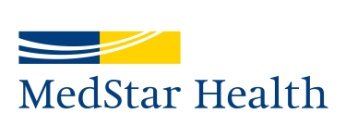 WEDNESDAY, July 6, 2016WEDNESDAY, July 6, 20166:00 – 8:00 PMTSRC Catered Reception at Bear Creek Lodge by the outdoor pool (Family members and other TSRC guests welcomed free of charge)7:00 – 8:00 PMIce Breaker ExerciseTHURSDAY, July 7, 2016THURSDAY, July 7, 2016THURSDAY, July 7, 20168:00 – 8:30 AMTSRC catered breakfast at school (participants only)TSRC catered breakfast at school (participants only)8:30 – 9:15 AMWelcome, Safety Moment, Goals, ObjectivesDavid Mayer, Anne Gunderson9:15 – 9:45 AMBlogging and ReflectionAnne Gunderson9:45 – 10:45 AM“The Faces of Medical Errors…From Tears to Transparency: The Story of Lewis Blackman”“The Faces of Medical Errors…From Tears to Transparency: The Story of Lewis Blackman”10:45 – 11:00 AMBreakBreak11:00 AM – 12:00 PMDiscussion of filmDavid Mayer, Dan Ford12:00 – 12:45 PMTSRC Catered Lunch (participants only)TSRC Catered Lunch (participants only)12:45 – 1:45 PMTransparency – Reporting/CandorDavid Mayer1:45 – 2:30 PMDomino GameKatherine Pischke-Winn2:30 – 3:00 PMInterprofessional TeamsKatherine Pischke-Winn, David Mayer3:00 – 3:15 PMBreakBreak3:15 – 4:15 PMSmall Group Break out and ConsensusKatherine Pischke-Winn4:15 – 4:30 PMWrap UpDavid Mayer6:00 PMHappy Hour at Bear Creek LodgeHappy Hour at Bear Creek LodgeFRIDAY, July 8, 2016FRIDAY, July 8, 2016FRIDAY, July 8, 20168:00 – 8:30 AMTSRC catered breakfast at school (participants only)TSRC catered breakfast at school (participants only)8:30 – 8:45 AMSafety Moment, Reflections on Day 1David Mayer8:45 – 9:30 AM“The Faces of Medical Errors…From Tears to Transparency: The Story of Michael Skolnik”“The Faces of Medical Errors…From Tears to Transparency: The Story of Michael Skolnik”9:30 – 10:00 AMDiscussion of filmWendy Madigosky, Patty and David Skolnik10:00 – 10:15 AMBreakBreak10:15 – 11:30 AMShared Decision MakingWendy Madigosky, Patty and David Skolnik11:30 AM – 12:30 PMTeeter TotterAnne Gunderson12:30 – 1:00 PMTSRC Catered Lunch (participants only)TSRC Catered Lunch (participants only)1:00 – 2:15 PMHigh Reliability, Human Factors Engineering, and Go TeamDavid Mayer2:15 – 2:45 PMBreak with Group PictureBreak with Group Picture2:45 – 4:45 PMWhy Hospitals Should Fly and Q&AJohn Nance4:45 –5:00 PMWrap up David Mayer6:00 PMHappy Hour at Bear Creek LodgeHappy Hour at Bear Creek LodgeSATURDAY, July 9, 2016SATURDAY, July 9, 2016SATURDAY, July 9, 20168:30 – 11:30 AMGroup hike, Team BuildingGroup hike, Team Building12:00 – 1:00 PMLunch on your ownLunch on your own1:00 – 1:15 PMSafety Moment; Reflections on Day 2David Mayer1:15 – 2:00 PMReflective Practice: Mindfulness to Become the Change You Want to SeeGwen Sherwood2:00 – 3:00 PMQuality Improvement ProjectsAnne Gunderson3:00 – 3:15 PMBreakBreak3:15 – 3:45 PMEvent ReviewDavid Mayer3:45 – 4:45 PMHuman Factors; Environment, Reporting, AnalysisDavid Mayer4:45 – 5:00 PMWrap upDavid Mayer6:00 PMHappy Hour at Bear Creek LodgeHappy Hour at Bear Creek LodgeSUNDAY, July 10, 2016SUNDAY, July 10, 2016SUNDAY, July 10, 20168:00 – 8:30 AMTSRC catered breakfast at school (participants only)TSRC catered breakfast at school (participants only)8:30 – 8:45 AMSafety Moment, Reflections on Day 3David Mayer8:45 – 9:15 AMJust Culture and Care for the CaregiverDavid Mayer9:15 – 10:15 AMCase ReviewDavid Mayer10:15 – 10:30 AMBreakBreak10:30 – 11:30 AMPatient and Family CommunicationCarole Hemmelgarn11:30 AM – 12:15 PMWrap up, Commitments, and Thank YouDavid Mayer, Anne Gunderson12:15 – 12:45 PMTSRC catered lunch (participants only)TSRC catered lunch (participants only)